Выписка из реестра российской промышленной продукцииРеестровая запись № 5021\8\2020Дата внесения в реестр: 03.02.2021Наименование юридического лица (фамилия, имя, отчество (при наличии) индивидуального предпринимателя):Общество с ограниченной ответственностью «Фиалтек» (ООО «Фиалтек»)Идентификационный номер налогоплательщика: 5904208227Основной государственный регистрационный номер юридического лица) (Основной государственный регистрационный номер индивидуального предпринимателя): 1095904006989Заключение № 7381/13 от 03.02.2021 (срок действия 02.02.2022).Наименование производимой промышленной продукцииКод промышленной продукции 
по ОК 034 2014 (ОКПД2)Код промышленной продукции 
по ТН ВЭД ЕАЭСИнформация о совокупном количестве баллов за выполнение (освоение) на территории Российской Федерации таких операций (условий)Информация о соответствии количества баллов достаточного для целей закупок промышленной продукцииСредство дезинфицирующее «Перекись водорода 6%» 1 л20.20.14.0003808949000--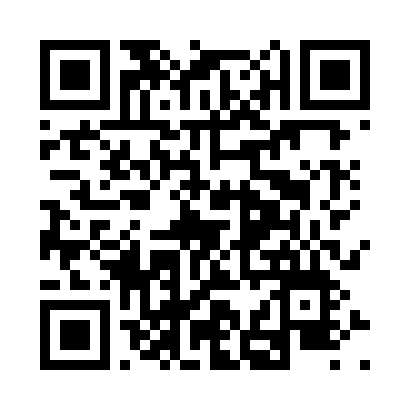 Сформирована с помощью ГИСП
06:23, 09.02.2021 г.